RICHMOND RECREATIONPAPER AIRPLANE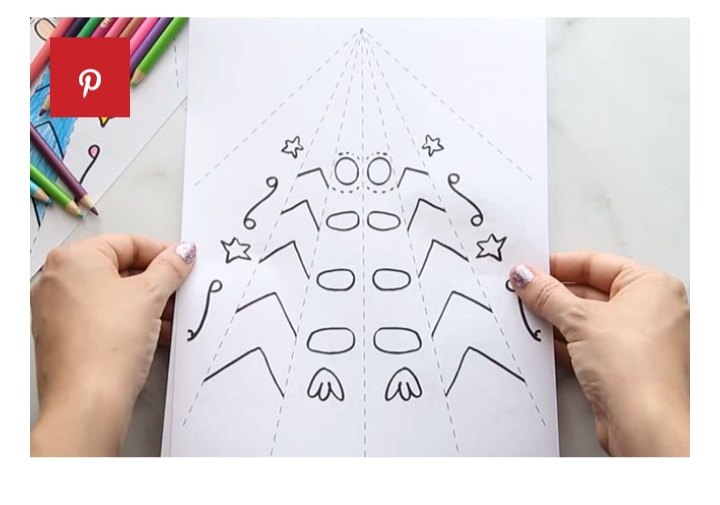 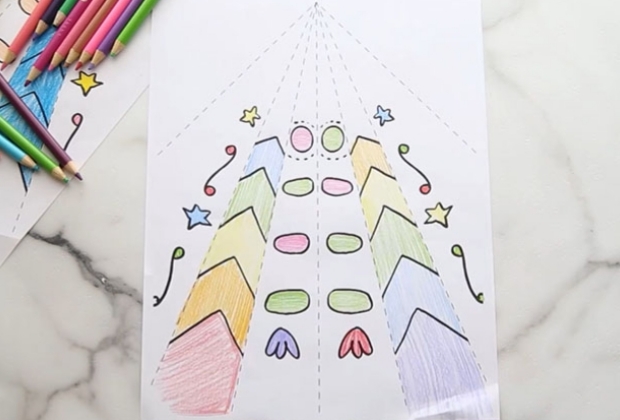 COMPLETE INSTRUCTIONS CAN BE FOUND AT:WWW.THEBESTIDEASFORKIDS.COM